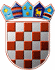          REPUBLIKA HRVATSKA
KRAPINSKO-ZAGORSKA ŽUPANIJA	       ŽUPANKLASA: 602-01/17-01/28URBROJ: 2140/01-02-20-437Krapina, 29. lipnja 2020. Krapinsko-zagorska županija nositelj je projekta „Baltazar 4“ prijavljenog na Otvoreni poziv na dostavu projektnih prijedloga Ministarstva znanosti i obrazovanja „Osiguravanje pomoćnika u nastavi i stručnih komunikacijskih posrednika učenicima s teškoćama u razvoju u osnovnoškolskim i srednjoškolskim odgojno-obrazovnim ustanovama, faza III.“ i odobrenog za financiranje u okviru Operativnog programa Učinkoviti ljudski potencijali 2014.-2020., Prioritetne osi 3. Obrazovanje i cjeloživotno učenje, Investicijskog prioriteta 10.3. Povećanje jednakog pristupa cjeloživotnom učenju za sve dobne skupine u formalnim, neformalnim i informalnim okruženjima, unapređivanje znanja, vještina i kompetencija radne snage te promicanje fleksibilnih načina učenja profesionalnim usmjeravanjem i vrednovanjem stečenih kompetencija, Specifičnog cilja 10.3.1. Unapređenje pristupa kvalitetnom obrazovanju na pred-tercijarnim razinama za učenike iz skupina u nepovoljnom položaju, o čemu je zaključen Ugovor o dodjeli bespovratnih sredstva za projekte koji se financiraju iz Europskog socijalnog fonda u financijskom razdoblju 2014. – 2020, UP.03.2.1.03.0038 (dana 1. rujna 2017., KLASA: 602-01/17-01/28, URBROJ: 2140/01-02-17-16).Projektom se izravno utječe na poboljšanje integracije učenika s teškoćama u redovite/posebne osnovnoškolske i srednjoškolske odgojno-obrazovne ustanove, te njihovu uspješniju socijalnu uključenost i emocionalno funkcioniranje.Slijedom navedenog, Krapinsko-zagorska županija s partnerima u Projektu raspisujeJAVNI POZIV ZA PODNOŠENJE PRIJAVAZA OBAVLJANJE POSLOVA POMOĆNIKA U NASTAVI/STRUČNOG KOMUNIKACIJSKOG POSREDNIKA ZA UČENIKE S TEŠKOĆAMA U RAZVOJU U ODGOJNO-OBRAZOVNIM USTANOVAMA – PARTNERIMA U PROJEKTU „BALTAZAR 4“ ZA ŠK. GOD. 2020/2021.Projektom je predviđen odabir i zapošljavanje pomoćnika u nastavi/stručnog komunikacijskog posrednika za učenike s teškoćama u razvoju u redovitim/posebnim osnovnoškolskim i srednjoškolskim odgojno-obrazovnim ustanovama u Krapinsko-zagorskoj županiji koje su partneri u projektu „Baltazar 4“ tijekom šk. god. 2020/2021. POMOĆNIK U NASTAVI/STRUČNI KOMUNIKACIJSKI POSREDNIK ZA UČENIKE S TEŠKOĆAMA U RAZVOJUBroj traženih osoba:  48 pomoćnika u nastavi Broj traženih osoba: 3 stručna komunikacijska posrednika Mjesto rada: osnovne i srednje škole u Krapinsko-zagorskoj županiji – partneri u projektu Radno vrijeme: nepuno radno vrijeme - 20 sati tjedno u nižim razredima osnovne škole (1. – 4. r.), 22 sata tjedno u višim razredima osnovne škole (5. – 8. r.) i u srednjoj školi  Prijevoz na rad: sukladno važećim propisima/TKU Vrsta ugovora: ugovor o radu na određeno vrijeme do 10 mjeseci UVJETI: završeno najmanje četverogodišnje srednjoškolsko obrazovanje,protiv osobe nije pokrenut kazneni postupak.DODATNI UVJET za stručnog komunikacijskog posrednika: završena edukacija te stečene kompetencije za posao. Prednost će imati osobe:s iskustvom u radu kao pomoćnik u nastavi/stručni komunikacijski posrednik,koje su sudjelovale u edukacijama za pomoćnika u nastavi/stručnog komunikacijskog posrednika,s iskustvom u volontiranju.OPIS POSLOVAPomoćnik u nastavi je osoba koja pruža neposrednu potporu učeniku s teškoćama u razvoju tijekom odgojno-obrazovnog procesa u zadacima koji zahtijevaju komunikacijsku, senzornu i motoričku aktivnost učenika, u kretanju, pri uzimanju hrane i pića, u obavljanju higijenskih potreba, u svakidašnjim nastavnim, izvannastavnim i izvanučioničkim aktivnostima. Poslovi pomoćnika u nastavi su: pomoć u komunikaciji i socijalnoj uključenosti, pomoć u kretanju, pomoć pri uzimanju hrane i pića, pomoć u obavljanju higijenskih potreba, pomoć u obavljanju školskih aktivnosti i zadataka, suradnja s učiteljima/nastavnicima te vršnjacima učenika u razredu te poslovi specifični za funkcioniranje pojedinih učenika ili skupine učenika. Stručni komunikacijski posrednik je osoba koja pruža komunikacijsku potporu gluhim, nagluhim i gluhoslijepim učenicima u onom sustavu komunikacije koji preferira gluhi, nagluhi ili gluhoslijepi učenik: hrvatski znakovni jezik, prilagođeni hrvatski znakovni jezik (taktilni, locirani, vođeni) ili ostale sustave komunikacije koji se temelje na hrvatskom jeziku (simultana znakovno-govorna komunikacija, ručne abecede, titlovanje ili daktilografija, očitavanje govora s lica i usana, pisanje na dlanu i korištenje tehničkih pomagala). Poslovi stručnog komunikacijskoj posrednika su: pružati komunikacijsku potporu u onom sustavu komunikacije koji učenik preferira, pripremati se za nastavu i neposredni rad s učenikom u svrhu objašnjavanja/prevođenja određenih pojmova učeniku prema uputama učitelja/nastavnika, pomagati učeniku pri upotrebi radnih materijala i korištenju udžbenika, dodatno objasniti/prevesti pojmove učeniku, poticati učenika na pisanje i izražavanje u onom sustavu komunikacije koji učenik preferira, a u skladu s učenikovima mogućnostima i sklonostima, poticati učenika na suradnju s ostalim učenicima, pružati pomoć u kretanju za gluhoslijepe učenike i osigurati prenošenje vizualnih/auditivnih informacija (opisivanje okoline u nastavnim, izvannastavnim i izvanučioničkim aktivnostima), ispisivati na računalu tekst izlaganja predavača tijekom nastave, surađivati s učiteljima/nastavnicima i stručnim suradnicima te obavljati ostale poslove sukladno potrebama učenika. DODATNA  ZNANJA I VJEŠTINEPoštovanje različitosti, afinitet prema djeci s teškoćama u razvoju, otvorenost, odgovornost, fleksibilnost, razvijene komunikacijske vještine, podjednaka sklonost individualnom i timskom radu, točnost u izvršavanju poslova, organiziranost, emocionalna stabilnost i dosljednost. Odabir će se izvršiti uz pomoć stručnih metoda procjene kompetencija i osobina podnositelja prijave, a koji će provoditi Povjerenstvo za odabir kandidata u sklopu projekta „Baltazar 4“. Ukoliko odabrani kandidati za pomoćnika u nastavi nemaju valjani dokaz o završenom odgovarajućem programu edukacije, nakon selekcijskog postupka u obvezi su sudjelovati u programu edukacije za pomoćnika u nastavi, a koji će se realizirati kroz minimalno 20 sati prethodno početku rada u školama partnerima u projektu. Odgovarajućim programom edukacije za pomoćnika u nastavi smatra se edukacija u trajanju od najmanje 20 sati koja je najmanje sadržavala sljedeće elemente programa, sukladno Uputama za prijavitelje, u okviru poziva Ministarstva znanosti i obrazovanja „Osiguravanje pomoćnika u nastavi i stručnih komunikacijskih posrednika učenicima s teškoćama u razvoju u osnovnoškolskim i srednjoškolskim odgojno-obrazovnim ustanovama, faza III.“, UP.03.2.1.03: osnovna načela obrazovanja učenika s teškoćama u razvoju s naglaskom na inkluzivno obrazovanje, karakteristike učenika s teškoćama u razvoju (za sve vrste teškoća), podrška učenicima s teškoćama u razvoju u odgojno-obrazovnom procesu i razvoju socijalnih vještina (način pružanja pomoći), suradnja s učiteljem/nastavnikom/stručnim timom škole/roditeljima i drugim učenicima, prava učenika s teškoćama u razvoju. Odabrani kandidati koji posjeduju odgovarajući dokaz o završenoj edukaciji za pomoćnika u nastavi/stručnog komunikacijskog posrednika mogu se, po provedbi selekcijskog postupka, angažirati kao pomoćnik u nastavi/stručni komunikacijski posrednik bez uključivanja u novi program edukacije. U slučaju da se određeni kandidati sa završenom edukacijom, a po dovršetku selekcijskog postupka, angažiraju kao pomoćnik u nastavi/stručni komunikacijski posrednik učenicima kod kojih specifične teškoće u razvoju zahtijevaju dodatne edukacije, takvi kandidati mogu pohađati i dodatne edukativne sadržaje prilagođene potrebama takvih učenika. Po donošenju standarda kvalifikacije za pomoćnika u nastavi i stručnog komunikacijskog posrednika, kao i programa za stjecanje kvalifikacija, od strane Ministarstva znanosti i obrazovanja, sukladno čl. 9. i čl. 11. Pravilnika o pomoćnicima u nastavi i stručnim komunikacijskim posrednicima („Narodne novine“ broj 102/2018., 59/2019., 22/2020.), na osobe zatečene na obavljanju poslova pomoćnika u nastavi i stručnog komunikacijskog posrednika primjenjuju se važeće zakonske odredbe, kao i uvjeti u okviru Ugovora o dodjeli bespovratnih sredstva iz Europskog socijalnog fonda za projekt Baltazar 4, UP.03.2.1.03.0038. S kandidatom izabranim za pomoćnika u nastavi/stručnog komunikacijskog posrednika sklopit će se ugovor o radu u kojemu će biti utvrđeni poslovi, trajanje te međusobna prava, obveze i odgovornosti ugovornih strana. Po sklapanju ugovora o radu i početku rada u školi partneru, pomoćnik u nastavi/stručni komunikacijski posrednik koji učeniku pruža pomoć pri uzimanju hrane i pića bit će upućen na obavljanje zdravstvenog (sanitarnog) pregleda, sukladno važećoj zakonskoj obvezi za osobe koje na svojim radnim mjestima dolaze u neposredan dodir s hranom, odnosno vodom za ljudsku potrošnju.U prijavi na ovaj Javni poziv kandidat treba navesti svoje osobne podatke (ime i prezime, datum i mjesto rođenja, OIB, adresu stanovanja, broj telefona i po mogućnosti e-mail adresu) te dostaviti sve tražene priloge.Uz vlastoručno potpisanu prijavu, kandidati su dužni priložiti sljedeće dokumente u izvorniku ili neovjerenoj preslici:dokaz o odgovarajućem stupnju obrazovanja (presliku svjedodžbe, diplome ili potvrdu o stečenoj stručnoj spremi),dokaz o hrvatskom državljanstvu (presliku osobne iskaznice, putovnice, vojne iskaznice ili domovnice),životopis,uvjerenje nadležnog suda da se protiv kandidata ne vodi kazneni postupak ne starije od 6 mjeseci od dana objave ovog Javnog poziva,dokaz o iskustvu u radu kao pomoćnik u nastavi/stručni komunikacijski posrednik, a koje kandidati prilažu ako posjeduju takvo iskustvo, dokaz o završenoj edukaciji za pomoćnika u nastavi u trajanju od najmanje 20 sati koja je najmanje sadržavala elemente programa utvrđene ovim Javnim pozivom, a kojeg kandidati prilažu ako ga posjeduju (potvrda, diploma, svjedodžba i slično),dokaz o završenoj edukaciji za stručnog komunikacijskog posrednika (potvrda, diploma, svjedodžba i slično iz hrvatskog znakovnog jezika i ostalih sustava komunikacije gluhih, nagluhih i gluhoslijepih učenika),dokaz o stečenom iskustvu u volontiranju, a koje kandidati prilažu ako posjeduju takvo iskustvo (potvrda o volontiranju i slično),potpisanu, ispunjenu privolu za davanje i obradu osobnih podataka u svrhu odabira kandidata, a na predlošku koji je objavljen u okviru Javnog poziva (način davanja i obrade osobnih podataka od strane Krapinsko-zagorske županije kao voditelja obrade opisan je u popratnom dokumentu „Uputa o privoli za ispitanika“, a predložak privole i Uputa su dostupni na službenoj internetskoj stranici Krapinsko-zagorske županije pod ovaj Javni poziv: http://www.kzz.hr/).   Osobe koje prema posebnim propisima ostvaruju pravo prednosti, moraju se u prijavi pozvati na to pravo te priložiti pisane dokaze o tom statusu sukladno odredbama posebnih zakona te imaju prednost u odnosu na ostale kandidate samo pod jednakim uvjetima.Pozivaju se osobe iz članka 101. stavaka 1. i 2. Zakona o hrvatskim braniteljima iz Domovinskog rata i članovima njihovih obitelji (“Narodne novine”, broj 121/17., 98/19.) koje ostvaruju pravo prednosti kod prijma u službu, da, osim dokaza o ispunjavanju traženih uvjeta, prilože i dostave sve potrebne dokaze iz članka 103. stavka 1. Zakona o hrvatskim braniteljima iz Domovinskog rata i članovima njihovih obitelji u svrhu ostvarivanja prednosti pri zapošljavanju:- rješenje o priznatom statusu hrvatskog ratnog vojnog invalida iz Domovinskog rata odnosno potvrdu o priznatom statusu hrvatskog branitelja iz Domovinskog rata ili dragovoljca iz Domovinskog rata ne stariju od šest mjeseci (osobe iz članka 101. stavka 1. točaka c) i e) do k) Zakona o hrvatskim braniteljima iz Domovinskog rata i članovima njihovih obitelji ),- dokaz o nezaposlenosti – potvrdu Hrvatskog zavoda za mirovinsko osiguranje o podacima evidentiranim u matičnoj evidenciji Hrvatskog zavoda za mirovinsko osiguranje ne stariju od mjesec dana (u slučaju iz članka 101. stavka 1. Zakona o hrvatskim braniteljima iz Domovinskog rata i članovima njihovih obitelji),- presliku pravomoćnog rješenja, odluke ili drugog pravnog akta o prestanku prethodnog zaposlenja,- dokaz o oduzetoj roditeljskoj skrbi kada se prijavljuje dijete smrtno stradalog hrvatskog branitelja iz Domovinskog rata ili nestalog hrvatskog branitelja iz Domovinskog rata bez roditeljske skrbi,- potvrdu poslodavca da radno mjesto osobe iz članka 101. stavka 1. Zakona o hrvatskim braniteljima iz Domovinskog rata i članovima njihovih obitelji ne odgovara njegovoj stručnoj spremi (u slučaju iz članka 101. stavka 2. Zakona o hrvatskim braniteljima iz Domovinskog rata i članovima njihovih obitelji),- presliku pravomoćnog rješenja o priznatom pravu na novčanu naknadu iz članka 107. ovoga Zakona ili prava na zajamčenu minimalnu naknadu (osobe iz članka 101. stavka 1. točaka g), h), i), j) i k) Zakona o hrvatskim braniteljima iz Domovinskog rata i članovima njihovih obitelji,- potvrdu o broju dana sudjelovanja u obrani suvereniteta Republike Hrvatske (kada se prijavljuju osobe iz članka 101. stavka 1. točaka f), i) i k) Zakona o hrvatskim braniteljima iz Domovinskog rata i članovima njihovih obitelji,- rodni list (osobe iz članka 101. stavka 1. točaka a), b), g), h), i), j) i k) Zakona o hrvatskim braniteljima iz Domovinskog rata i članovima njihovih obitelji,- rješenje o priznatom statusu člana obitelji smrtno stradalog hrvatskog branitelja iz Domovinskog rata (osobe iz članka 101. stavka 1. točaka a), b) i d) Zakona o hrvatskim braniteljima iz Domovinskog rata i članovima njihovih obitelji.Dokazi potrebni za ostvarivanje prava prednosti pri zapošljavanju temeljem odredbi Zakona o hrvatskim braniteljima iz Domovinskog rata i članovima njihovih obitelji navedeni su na poveznici na internetsku stranicu Ministarstva hrvatskih branitelja: https://branitelji.gov.hr. Kandidati će prilikom sklapanja ugovora o radu dostaviti na uvid originalne dokumente.Nepravodobne i nepotpune prijave, kao i prijave koje nisu vlastoručno potpisane, neće biti razmatrane. Pisane prijave sa svim traženim prilozima podnose se na adresu: Hrvatski zavod za zapošljavanje Područni ured Krapina, Ksavera Šandora Đalskog 4, 49 000 Krapina, s naznakom „Javni poziv za podnošenje prijava za obavljanje poslova pomoćnika u nastavi/stručnog komunikacijskog posrednika za učenike s teškoćama u razvoju u odgojno-obrazovnim ustanovama – partnerima u Projektu „Baltazar 4“ za šk. god. 2020/2021.“, najkasnije u roku od osam dana od dana objave ovog Javnog poziva pri Hrvatskom zavodu za zapošljavanje.Zainteresirani za zaposlenje u više škola (moguće se je opredijeliti za najviše pet škola) dostavljaju jednu prijavu s traženim prilozima te u molbi trebaju navesti škole po redoslijedu interesa. Kandidati koji se prijavljuju za Školu za umjetnost, dizajn, grafiku i odjeću Zabok trebaju jasno naznačiti javljaju li se za radno mjesto pomoćnika u nastavi ili za stručnog komunikacijskog posrednika. Radni odnos sa školom odabrani kandidati će zasnivati nakon provedenog selekcijskog postupka kako slijedi:Centar za odgoj i obrazovanje Krapinske Toplice, Ljudevita Gaja 2, 49217 Krapinske Toplice – 2 pomoćnika u nastavi, Osnovna škola Vladimir Nazor Budinščina, Budinščina 18/c, 49284 Budinščina – 2 pomoćnika u nastavi, Osnovna škola Gornje Jesenje, Gornje Jesenje 78, 49233 Gornje Jesenje – 1 pomoćnik u nastavi, Osnovna škola Matije Gupca Gornja Stubica, Matije Gupca 2, 49245 Gornja Stubica – 5 pomoćnika u nastavi, Osnovna škola Viktora Kovačića Hum na Sutli, Hum na Sutli 152/1, 49231 Hum na Sutli – 2 pomoćnika u nastavi, Osnovna škola Antuna Mihanovića, Lijepe naše 41, 49290 Klanjec – 1 pomoćnik u nastavi, Osnovna škola Konjščina, Matije Gupca 6, 49282 Konjščina – 1 pomoćnik u nastavi, Osnovna škola Josipa Broza, Antuna Mihanovića 8, 49295 Kumrovec - 1 pomoćnik u nastavi, Osnovna škola Franje Horvata Kiša, Lobor, Trg Svete Ane 28, 49253 Lobor – 3 pomoćnika u nastavi, Osnovna škola Mače, Mače 32, 49251 Mače – 2 pomoćnika u nastavi,  Osnovna škola Marija Bistrica, Zagrebačka 15, 49246 Marija Bistrica – 2 pomoćnika u nastavi, Osnovna škola „Ljudevit Gaj“ Mihovljan, Mihovljan bb, 49252 Mihovljan – 3 pomoćnika u nastavi, Osnovna škola Antuna Mihanovića Petrovsko, Petrovsko 58, 49234 Petrovsko – 2 pomoćnika u nastavi, Osnovna škola Janka Leskovara, Pregrada, Dragutina Kunovića 8, 49218 Pregrada – 2 pomoćnika u nastavi,  Osnovna škola Vladimir Bosnar Stubičke Toplice, Strmečka cesta 5a, 49244 Stubičke Toplice – 1 pomoćnik u nastavi, Osnovna škola Sveti Križ Začretje, Školska 5, 49233 Sveti Križ Začretje – 1 pomoćnik u nastavi, Osnovna škola Lijepa naša, Tuhelj 54, 49215 Tuhelj – 1 pomoćnik u nastavi, Osnovna škola Ksavera Šandora Gjalskog Zabok, Đački put 1, 49210 Zabok – 4 pomoćnika u nastavi, Osnovna škola Ante Kovačića Zlatar, Vladimira Nazora 1, 49250 Zlatar  – 3 pomoćnika u nastavi,  Osnovna škola Zlatar Bistrica, Vladimira Nazora 10, 49247 Zlatar Bistrica – 1 pomoćnik u nastavi, Srednja škola Bedekovčina, Gajeva 1, 49221 Bedekovčina – 3 pomoćnika u nastavi,  Srednja škola Konjščina, Matije Gupca 5, 49282 Konjščina – 1 stručni komunikacijski posrednik, Srednja škola Krapina, Šetalište hrvatskog narodnog preporoda 6, 49000 Krapina– 1 pomoćnik u nastavi, Srednja škola Oroslavje, Ljudevita Gaja 1, 49243 Oroslavje – 1 stručni komunikacijski posrednik, Srednja škola Zabok, Ivana i Cvjete Huis 2, 49210 Zabok – 1 pomoćnik u nastavi, Srednja škola Zlatar, Braće Radića 10, 49250 Zlatar – 2 pomoćnika u nastavi,Škola za umjetnost, dizajn, grafiku i odjeću Zabok, prilaz prof. Ivana Vrančića 5, 49210 Zabok – 1 pomoćnik u nastavi i 1 stručni komunikacijski posrednik. Ovaj Javni poziv objavit će se na web stranici Hrvatskog zavoda za zapošljavanje i partnera u Projektu, a svaka odgojno-obrazovna ustanova otvorit će Prijavu potrebe za radnikom s tekstom koji je vidljiv iz ovog Javnog poziva i sukladno broju izvršitelja po odgojno-obrazovnim ustanovama. Dodatni Javni poziv za zapošljavanje pomoćnika u nastavi/stručnog komunikacijskog posrednika za šk. god. 2020/2021. za pojedine škole partnere u projektu Baltazar 4 raspisivat će se kontinuirano, sukladno dobivanju prethodne suglasnosti za osiguravanje podrške učenicima s teškoćama koju izdaje Ministarstvo znanosti i obrazovanja, te odluke osnivača škola o osiguranoj podršci, prema čl. 6. Pravilnika o pomoćnicima u nastavi i stručnim komunikacijskim posrednicima („Narodne novine“, broj 102/2018., 59/2019., 22/2020.), te postupku uključivanja učenika u projekt, prema Ugovoru o dodjeli bespovratnih sredstva iz Europskog socijalnog fonda za projekt Baltazar 4, UP.03.2.1.03.0038.Pojmovi koji se koriste u ovom Javnom pozivu, a imaju rodno značenje, bez obzira na to koriste li se u ženskom ili muškom rodu, obuhvaćaju na jednak način ženski i muški rod.        	               ŽUPAN   	                            Željko KolarDOSTAVITI: 1. Hrvatski zavod za zapošljavanje Područni ured Krapina,2. Upravni odjel za obrazovanje, kulturu, šport i tehničku kulturu,3. Zbirka isprava, 4. Pismohrana. 